SSHCZO Metadata WorksheetData File NameSH_Well_W7.csvDate Prepared2017-10-19Descriptive TitleWell 7Update FrequencyQuarterlyAbstractGroundwater level data and water temperature for well 7 are measured every 30 minutes 2014-05-19 to 2017-01-19 and changed to every 15 minutes starting 2017-05-31. Data are measured using a HOBO U20-001-01 non-vented pressure transducer. Recorded data began 2014-05-19 through present.InvestigatorContact InfoDr. Susan Brantley, Professor of Geosciences, The Pennsylvania State University, 2217 Earth and Environmental Systems Institute, University Park, PA, 16802, 814.865.1619, sxb7@psu.edu.Data Value DescriptionsCOL1: label = TmStamp_UTC; Timezone = UTCCOL2: label = WaterTemp_C; water temperature; Units = degCCOL3: label = WL_BLG_m; water level below ground; Units = metersKeywordsGroundwater Depth, Groundwater Temperatures, HydrologyMethodsGroundwater level measurements are recorded every 15 to 30 minutes on a HOBO U20-001-01 non-vented pressure transducer. Data are manually downloaded monthly using HOBO-Ware Pro software. Sensor depth is calculated in the software by processing with barometric pressure data recorded on a separate HOBO U20-001-01 pressure transducer. Water level below ground determined using the suspended cable length to sensor below ground and taking the difference of the SensorDepth_m [WL_BLG_m = 3.45 - SensorDepth_m]. 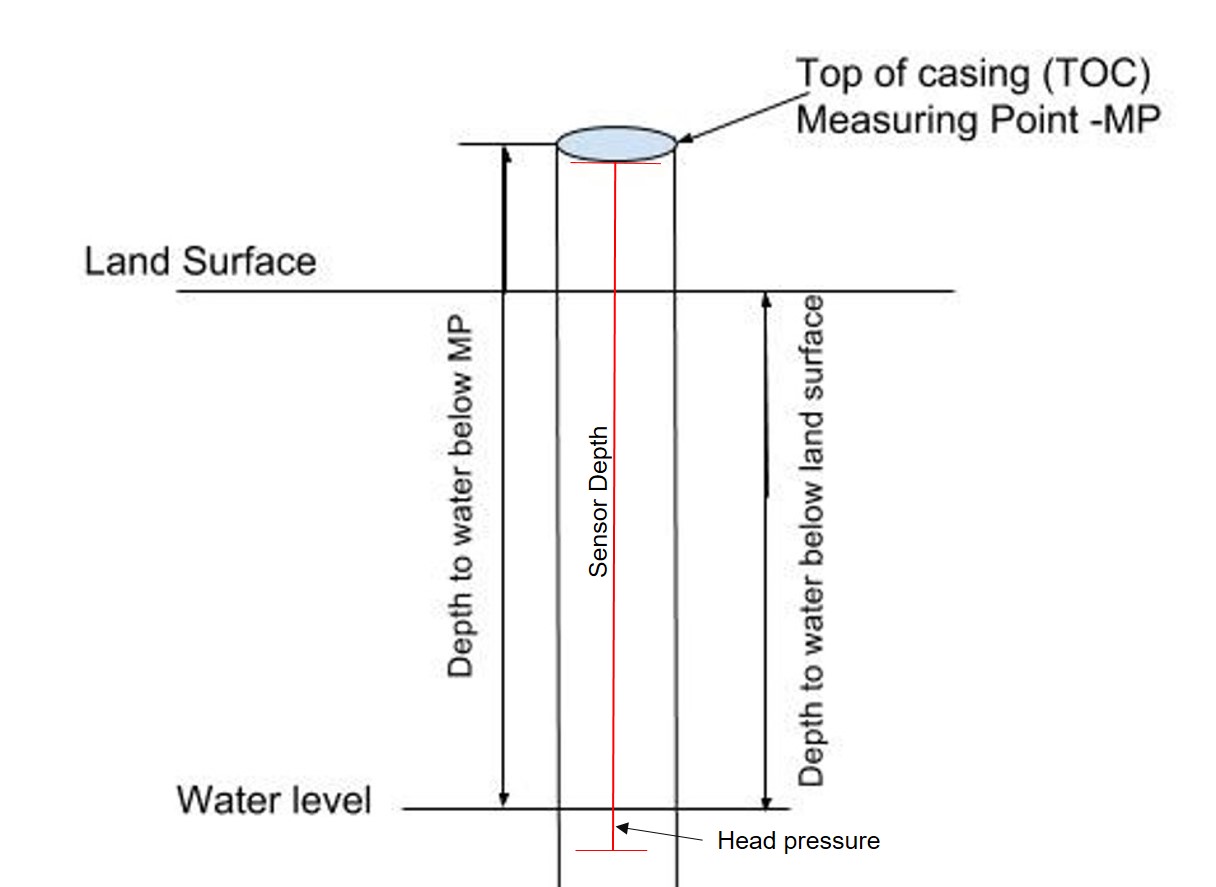 TOC above land surface                            = 0.44 metersSensor level down borehole from MP  = 3.15 metersSensor below ground level                       = 2.71 metersCasing type = pvcQuality control:Data were checked by graphing data in R package and comparing to precipitation and manual water level measurements using a Solinist electric tape. Data are corrected to the manual measurements and prorated between visits. Bad, missing, or erroneous data values were removed or marked with -9999 which could be caused during data downloads and/or malfunctioning sensors. ISCO sampling: Data that fluctuate during autosampler run times remain in the data set for comparison during the actual sample times and for response time evaluations.  Periods of autosampler running:2016-07-16 to 2016-08-142016-08-21 to 2016-08-232016-09-162016-09-29 to 2016-10-052016-10-20 to 2016-11-022016-11-21 to 2016-12-132017-01-01 to 2017-01-132017-03-24 to 2017-04-16Data gaps:2014-09-23 to 2015-10-27; sensor was filled previously and data were lost2017-01-19 to 2017-05-31; sensor removed for repair2018-01-13 to 2018-01-17: values removed; exceeded well depth and overall TOC heightOther notes:2018-02-06 to 2018-03-09: a 0.49 constant correction was added for this time period due to                                                          Sensor cable found lying partially out of well casing. Length of cable measured was 0.49 meters and corroborated by the raw data. SitesShale Hills Valley northing/easting: 147812.839/ 586833.395; DMS: 40.664444,        -77.905712 (NAD_1983_StatePlane_Pennsylvania_South_FIPS_3702); Elevation 265 metersPublicationsnoneCitationThe following acknowledgment should accompany any publication or citation of these data:  Logistical support and/or data were provided by the NSF-supported Susquehanna Shale Hills Critical Zone Observatory.Data Use NotesThe user of Susquehanna Shale Hills CZO data agrees to provide proper acknowledgment with each usage of the data.  Citation of the name(s) of the investigator(s) responsible for the data set, in addition to the generic statement above, constitutes proper acknowledgment.  Author(s) (including Susquehanna Shale Hills CZO investigators) of published material that makes use of previously unpublished Susquehanna Shale Hills CZO data agree to provide the Susquehanna Shale Hills CZO data manager with four (4) copies (preferably reprints) of that material for binding as soon as it becomes available.  The user of Susquehanna Shale Hills CZO data agrees not to resell or redistribute shared data.  The user of these data should be aware that, while efforts have been taken to ensure that these data are of the highest quality, there is no guarantee of perfection for the data contained herein and the possibility of errors exists.  These data are defined as either public or private, such that a password may be required for access.